Nom : ______Corrigé_______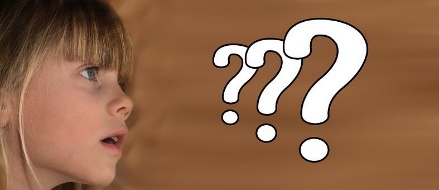                          Cours 20 La phrase interrogative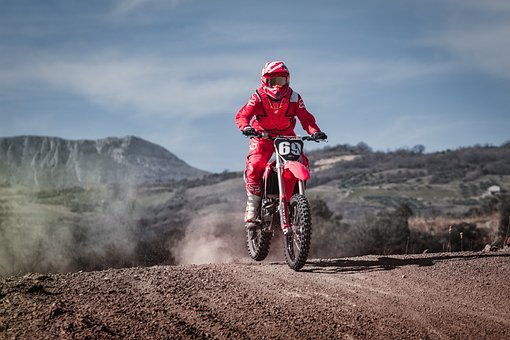 La phrase interrogative sert ____à poser une question____.Elle se termine par ____un point d’interrogation______.La question peut être de forme ____positive ou négative___.                                                                                                                   Aimes-tu ta moto?Il y a 4 constructions possibles pour la phrase interrogative.______Inversion du pronom et du verbe____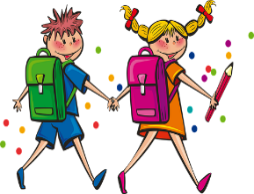 Ici, on ajoute ____un trait d’union___ entre le pronom et le verbe.Après un verbe se terminant par -e, -a ou -c, il faut mettre un t entre ____DEUX traits d’union______ devant le pronom il, elle ou on.____L’ajout du marqueur est-ce que____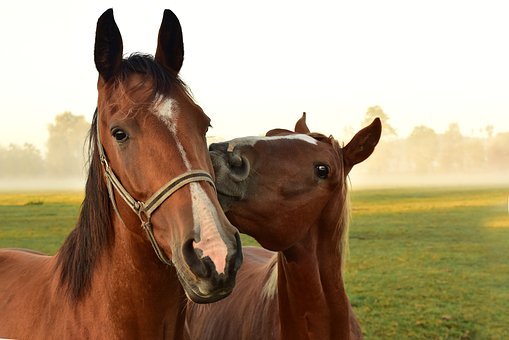 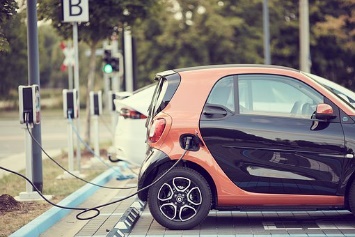 _____L’ajout d’un pronom interrogatif après le verbe_________L’ajout d’un mot interrogatif en début de phrase____Liste des principaux mots interrogatifs : quel, quels, quelle, quelles, qui, quoi, lequel, lesquels, laquelle, lesquelles, combien, où, comment, pourquoi, quand…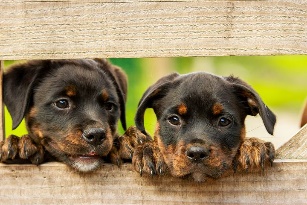 Lequel est le plus beau?		Qui est là?		Où sont les chiens?L’ajout d’un mot interrogatif doit être suivi d’une inversion du pronom et du verbe.Voici les 4 façons de construire une phrase interrogative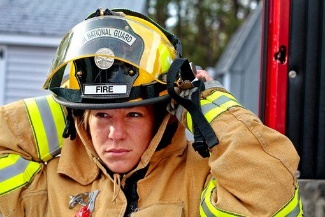 Lorsque l’on inverse le pronom et le verbe, on ajoute un trait d’union entre eux.Après un verbe se terminant par __-e, -a ou -c___, il faut mettre un t entre DEUX traits d’union devant le pronom il, elle ou on.Exemples OUIExemples NONQuels sports préfère-t-elle?Quels sports elle préfère?Combien as-tu d’argent?Combien tu as d’argent?